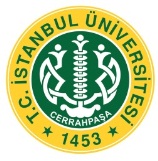 İÜCFarabi Değişim Programı KoordinatörlüğüÖğrenci Kontenjan Talep Formu     Lisans öğrencileri için ; gönderme ve kabul sayıları yazılarak Yönetim Kurulu Kararı alınmalıdır.      Kabul etme ve gönderme süresi Güz+Bahar şeklinde olacaktır.       Detaylı Bilgi almak için;     Farabi Değişim Programı Koordinatörlüğü  (0212) 473 70 70      İlgili Birim Yöneticisi ( Dekan, Dekan Yardımcısı )                                                                                                                                                                           CERRAHPAŞA TIP FAKÜLTESİ (2019-2020 AKADEMİK YILI)CERRAHPAŞA TIP FAKÜLTESİ (2019-2020 AKADEMİK YILI)CERRAHPAŞA TIP FAKÜLTESİ (2019-2020 AKADEMİK YILI)CERRAHPAŞA TIP FAKÜLTESİ (2019-2020 AKADEMİK YILI)CERRAHPAŞA TIP FAKÜLTESİ (2019-2020 AKADEMİK YILI)CERRAHPAŞA TIP FAKÜLTESİ (2019-2020 AKADEMİK YILI)CERRAHPAŞA TIP FAKÜLTESİ (2019-2020 AKADEMİK YILI)CERRAHPAŞA TIP FAKÜLTESİ (2019-2020 AKADEMİK YILI)CERRAHPAŞA TIP FAKÜLTESİ (2019-2020 AKADEMİK YILI)Bölüm Adı2.SINIF2.SINIFSINIFSINIFSINIFSINIFSINIFSINIFKabul etme ve Gönderme Süresi*Bölüm AdıGÖNDERMEKABUL ETMEGÖNDERMEKABUL ETMEGÖNDERMEKABUL ETMEGÖNDERMEKABUL ETMEKabul etme ve Gönderme Süresi*TÜRKÇE TIP00GÜZ+BAHARİNGİLİZCE TIP00GÜZ+BAHARİlgili Birim YöneticisiGözden Geçiren/KontrolFarabi Ofis KoordinatörüOnaylayanFarabi Kurum KoordinatörüProf.Dr Tania MARUR